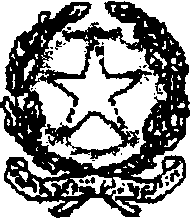 MINISTERO DELL'ISTRUZIONE, DELL'UNIVERSITÀ E DELLA RICERCAUFFICIO SCOLASTICO REGIONALE PER IL LAZIOLiceo Scientifico statale “Innocenzo XII” Anzio (Roma)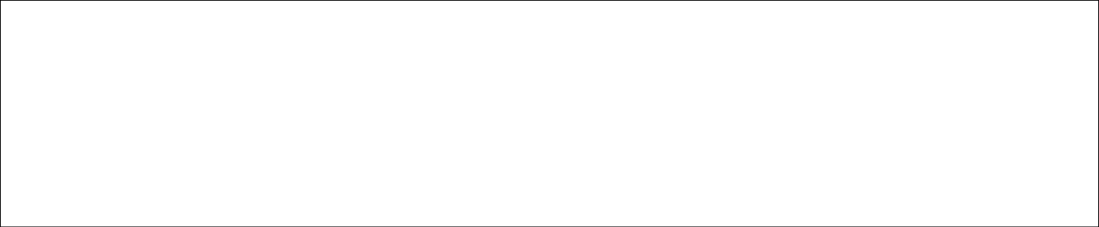 PROGRAMMA (a.s. 2018/19)Classe SECONDA sez  BDisciplina FISICA Docente: Prof.ssa Tamara MaioCLASSE:  II BPROGRAMMA  DI FISICAARGOMENTI SVOLTI DEL PROGRAMMA DI FISICA DEL CORRENTE  SECONDO ANNO,  a.sc. 2016-17 (cap 7,8,9,10,11,12,13,14) vol 2,  (cap3) vol1  del testo in adozione Amaldi: ‘Dalla mela di Newton al Bosone di Higgs’ più approfondimenti vari).MODULO 1: MOTI RETTILINEI  Ud1. Sistemi di riferimento, definizione delle grandezze cinematiche (tempo, vettore posizione, vettore spostamento, velocità, accelerazione) Vettore velocità ed accelerazione media ed istantaneaDefinizione di punto materialeSistemi di riferimento nel piano e nello spazio per l’osservazione del moto di un punto materialeDefinizione delle grandezze cinematiche scalari medie ed istantanee (tempo,  spostamento,  velocità, accelerazione) e loro unità di misura nei sistemi MKS e CGS; equivalenze tra misure. Spazio percorso e vettore spostamento. Vettore velocità media ed istantanea, il vettore accelerazione media ed istantanea.Ud2. Leggi del moto rettilineo uniforme e loro rappresentazioni cartesiane, significato geometrico della velocitàMoto rettilineo uniforme: definizione, legge oraria, della velocità e dell’accelerazione, relativi grafici e proprietàEsercizi e problemi inerenti agli argomenti trattatiUd3. Moto vario, leggi del moto rettilineo uniformemente accelerato e decelerato e loro rappresentazioni cartesiane, significato geometrico dell’accelerazione Moto vario.Moto rettilineo uniformemente accelerato e decelerato: legge oraria, legge della velocità e dell’accelerazione, relativi grafici e proprietà. Calcolo dello spazio percorso nel grafico velocità tempo.Ud4. Leggi della caduta libera, del lancio verticale del proiettile verso l’alto e loro rappresentazioni cartesiane.Esempi di moti uniformemente accelerati e decelerati, caduta libera e lancio verticale. Accelerazione di gravità.Esercizi e problemi relativi agli argomenti svoltiMODULO2:. MOTI  IN DUE DIMENSIONIUd1. Sistemi di riferimento per i moti piani, vettore posizione, spostamento, velocità media ed istantanea,  vettore accelerazione media ed istantaneaMoti vari nel piano, vettore spostamento, vettore velocità, vettore accelerazione tangenziale e centripeta e loro relazione alla traiettoria descritta.Ud2. Leggi del moto parabolico e loro rappresentazioni, gittata, tempo di caduta ed altezza massima equazione della traiettoria.Moto parabolico come composizione simultanea di due moti (rettilineo uniforme lungo l’asse x e uniformemente accelerato lungo l’asse y). Definizione, legge oraria lungo gli assi x ed y e legge della traiettoria descritta. Applicazioni: Moto del proiettile con velocità iniziale orizzontale ed obliqua. Altezza massima e gittata raggiunta, tempo di cadutaEsercizi e problemi inerenti agli argomenti trattatiUd3. Leggi del moto circolare uniforme, periodo, frequenza, velocità angolare e tangenziale, accelerazione centripetaMoto circolare uniforme: definizione, periodo, frequenza,  velocità angolare e  vettore velocità tangenziale,  vettore accelerazione centripeta e loro relazioni matematiche.Esercizi e problemi inerenti agli argomenti trattatiUd4. Legge  oraria sinusoidale e cosinusoidale del moto armonico, periodo, frequenza, lunghezza d’onda, ampiezza.Moto Armonico  anche come moto delle proiezioni del moto circolare uniforme lungo gli assi verticale y ed orizzontale x: definizione, legge del moto lungo gli assi x ed y, legge della velocità ed accelerazione lungo gli assi x ed y. Vettori velocità ed accelerazione anche al centro ed agli estremi di oscillazione.Esercizi e problemi inerenti agli argomenti trattatiMODULO 3 : PRINCIPI DELLA DINAMICAUd1.Principio di inerzia ed applicazioniPrincipio di inerzia: enunciato ed esempi di applicazione.Esercizi e problemi inerenti agli argomenti svoltiUd2.Legge fondamentale della Dinamica ed applicazioniLegge fondamentale della Dinamica. Enunciato ed esempi di applicazione.Esercizi e problemi inerenti agli argomenti svoltiUd3.Principio di azione e reazione ed applicazioniPrincipio di azione e reazione: enunciato ed esempiEsercizi e problemi inerenti agli argomenti svoltiUd4. Sistemi di riferimento inerzialiSistemi di riferimento inerziali e non inerziali,Ambito di validità dei principi della dinamica.Esercizi e problemi inerenti agli argomenti trattatiMODULO4: FORZE E MOTIUd1.Forza peso e moto di caduta libera. Discesa lungo un piano inclinatoForza peso e moto di caduta liberaDiscesa lungo un piano inclinato con o senza attrito (scomposizione delle forze agenti, determinazione della forza risultante, dell’accelerazione, del tempo  di caduta e  della velocità iniziale e finale)Ud3.Moto dei proiettiliMoto del proiettile sparato in direzione  orizzontale, verticale  oppure obliquaUd4.Forza centripeta Definizione di moto circolare uniforme, periodo, frequenza, velocita angolare, vettore accelerazione centripeta e velocita'  tangenzialeVettore forza centripeta nel moto circolare uniforme (calcolo e relazione alle grandezze che caratterizzano il moto circolare uniforme). Moto di un pendolo semplice come moto armonico  (determinazione della forza attiva, tensione del filo, accelerazione, periodo d’oscillazione, frequenza e caratteristiche del moto). Legge delle isocronie per un pendolo semplice.Moto oscillatorio di una massa attaccata ad una molla come moto armonico (periodo d’oscillazione, frequenza, velocità, accelerazione e forza elastica di richiamo)Ud5.Forza di gravitazione universaleForza di gravitazione universale: enunciato, rappresentazione schematica vettoriale espressione matematica, costante di gravitazione universale e calcolo dell’accelerazione di gravitàEsercizi e problemi inerenti agli argomenti trattati MODULO5: LAVORO, ENERGIA, Ud1.Definizione delle grandezze fisiche: lavoro, potenza, energia, e loro unità di misura Forza di gravitazione universale: enunciato, rappresentazione schematica vettoriale espressione matematica, costante di gravitazione universale e calcolo dell’accelerazione di gravitàDefinizione di lavoro compiuto da una forza costante e non costante, caso della forza peso, elastica e d’attrito.Ud2.Forze conservative. Energia cinetica e potenziale. Energia potenziale gravitazionale ed elasticaForze conservative e non conservative (definizione ed esempi: la forza peso e l’attrito). Energia cinetica e potenziale (definizione e calcolo)Energia potenziale gravitazionale ed elastica (definizione e calcolo)Ud3. Teorema dell’energia cinetica. Conservazione: dell’energia meccanica e dell’energia totaleTeorema dell’energia cineticaTeorema della conservazione: dell’energia meccanica e dell’energia totaleEsercizi vari ed applicazioniMODULO6:. TERMOLOGIA: TEMPERATURAUd1. La temperatura ed il calore, scale termometriche, il termometro.Dilatazione termica nei liquidiCostruzione del termoscopio e taratura del termometro, scale termometriche Celsius e Kelvin o assoluta, scala Reamur e farehneit. Definizione di grado centigrado o grado Kelvin e conversione delle temperature.Ud2.Dilatazione termica dei solidi e liquidi, il termometro.Dilatazione termica nei solidi (dilatazione lineare e volumica), legge grafici e grandezze caratteristiche, il coefficiente di dilatazione lineare e volumica.Stati di aggregazione della materia (solido liquido e gas) e loro proprietà. MODULO7: TEMPERATURA,  CALORE E LAVOROUd1.Calore, lavoro ed energia in transito, equivalente meccanico della caloriaTemperatura e calore come grandezze fisiche differentiEsperienza di Joule (Lavoro e calore come modalità di trasferimento di energia), la caloria. Ud2.Capacità termica e calore specifico, Calorimetro delle mescolanze Calore specifico e capacità termica di una sostanza. Energia assorbita o ceduta  (calore o lavoro) per far variare la temperatura di una sostanza. Il calorimetro delle mescolanze (temperatura di equilibrio, calore specifico incognito, massa incognita)Ud3.Metodi di propagazione del calore: conduzione, convezione, irraggiamentoCenni ai metodi di propagazione del calore (conduzione, convezione ed irraggiamento).Ud4.Leggi dei cambiamenti di stato, calore latente.Passaggi di stato  e loro leggi (descrizione, grafici rappresentativi e calore latente, energia di passaggio di stato, temperatura di passaggio di stato).MODULO 7: LA LUCEUd1. Caratteristiche e propagazione della luce Propagazione della luce, corpi trasparenti, traslucidi, opachiUd2. Riflessione e rifrazione della lucE riflessione, rifrazione e dispersione della luce e loro leggileggi e costruzione dell'immagine in uno specchio piano e sferico (concavo e convesso), equazione dei punti coniugati, Riflessione totale ed applicazioni (fibre ottiche), prisma a dispersione.Ud4. Lenti e specchiSpecchi sferici concavi e convessi, costruzione dell'immagine con uno specchio sferico, equazione dei punti coniugatiLenti sferiche sottili  convergenti e divergenti costruzione dell'immagine con una lente sferica sottile, equazione dei punti coniugati.Attività di laboratorio di fisicaSono stati utilizzati giocattoli scientifici e realizzate  nel corso dell’anno scolastico  esperienze di laboratorio di fisica dimostrative e quantitative, seguite ove possibile da relazioni di laboratorio realizzate a volte individualmente e/o a gruppi tra gli alunni della classe. PROGETTO ‘INNOV@DIDATTICA’ , PROGETTO ‘LA GIUSTA VELOVITA'Attività di laboratorio di informatica, multimedialitàUtilizzo della piattaforma digitale. Durante il corso dell’anno scolastico sono state svolte attività di laboratorio d’informatica utilizzando pacchetti applicativi come. Office ed Open-Office, Geogebra,  al fine di gestire foto immagini, disegni, grafici e tabelle) e per realizzare  le relazioni di laboratorio di Fisica.   L'uso della LIM delle web apps, piattaforma digitale, metodologie di ‘flipped classroom', ‘didattica per competenze', metodologia CLIL, tecnica BYOD sono state  parte integrante delle lezioni svolteL’insegnante        Prof.ssa T. Maio   Gli alunniRIPASSO   DEGLI ARGOMENTI SVOLTI NEL PRECEDENTE ANNO SCOLASTICO